Műszaki Adatbekérő ÍvTisztelt ügyfelünk, a tervezés megkönnyítése és az esetleges félreértések elkerülése érdekében kérjük, hogy ezt a dokumentumot, a lehető legpontosabb információik alapján töltse ki. A műszaki adatbekérő ív kitöltése során törekedjen egyértelmű válaszok, és pontos értékek megadására, a lehető legtöbb részt töltse ki. Kérjük biztosítson egy minta terméket cégünk számára. Amennyiben ez nem lehetséges, mert a termék még tervezési fázisban tart, elektronikus úton kérjük a termék pontos, és a csomagolás szempontjából releváns dokumentációját (3d modell, műszaki rajz) eljuttatni kollegáinkhoz. Következő fájl formátumokat áll módunkban kezelni:
 STP, DXF, DWG, ARD, PDF, EPS.Általános termékadatok:Termék megnevezése:Termék cégen belül használt azonosító száma:Termék befoglaló méretei:				
    (maximális hosszúság*maximális szélesség* maximális magasság)Termék tömege:A termék leírása:A termék egyéb tartozékai, és azok befoglaló méretei [mm] melyek a csomagolásba kerülnek: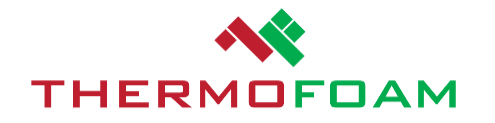 Speciális termékadatok:Igényel-e a termék ESD védett csomagolást?						Igényel-e a termék korrózió védelemmel ellátott csomagolást?			A termék felülete (festés, polírozás, …) milyen mértékben igényel védelmet?	
	Jellemezze a termék törékenységét az alábbi skálán:	
    (Ha ismeri, hogy a  termék, hogy g terhelést bír, kérjük a pontos értéket adja meg.)	Csomagolásra vonatkozó információk:Használnak-e egyedi tárolóeszközöket (keretes raklap, KLT láda, …)? 			Amennyiben igen, adja meg a belső méreteit:	
 	     (maximális hosszúság*maximális szélesség* maximális magasság)Használnak-e egységes, rendszeresített dobozokat? 						Amennyiben igen, adja meg a belső méreteit:	
 	     (maximális hosszúság*maximális szélesség* maximális magasság)A termék csomagolásának alapanyaga, és/vagy típusa:
    (Csak akkor töltse ki ha van elképzelése a csomagolás anyagát illetően)A tervezendő csomagolás összetétele: például: Doboz esetén, szükséges-e grafika nyomtatása a dobozra? 			Amennyiben igényel nyomtatást kérjük, hogy mellékletben küldjék el a grafikát, és az egyéb nyomtatásra vonatkozó dokumentumokat.		Nyomtatás esetén, nyomat színeinek száma: Szállítással kapcsolatos adatok:Rakatolás felépítése: például: 3*2 doboz, 4 rétegben 		Rakatolás magassága:  Raklaptípus / méret: 
   (maximális hosszúság*maximális szélesség* maximális magasság)Csomagolásra vonatkozó egyéb megjegyzések:A csomagolás nem képes sérülést okozni felületenA felület nem igényel külön védelmetA felület kis mértékben érzékeny a sérülésekreA felület rendkívül sérülékeny(Csiszolatlan, festetlen felületű termék, …)(Csiszolt felületű termék, …)(Matt, vagy fényes felületű festett termék, …)(Üveg fényű festékkel festett termék, selyemfényű termék, …)EllenállóSérülésre hajlamosFokozottan törékenyRendkívül törékeny(Mechanikus gépelemek, fémalkatrészek, bútorok …)(Nyomtató, számítógép, elektronikai eszközök, …)(Orvostechnikai eszközök, üveg lámpabúra, …)(Precíziós laboratóriumi műszerek, …)